臺南市天主教聖功女子高級中學112學年度代理教師甄選簡章一、依據：教師法、教育人員任用條例、本校教師遴聘辦法、教師評審委員會組織辦法暨實施細則。二、甄選科別：（代理實缺）國文科、 數學科、歷史科、資訊科技、輔導科(另具生命教育科資格者額外加分)三、甄選簡章公告時間、地點及方式：（一）公告時間：112年5月19日(五)（二）地點及方式：公告於本校網頁（網址：http://www.skgsh.tn.edu.tw）四、甄選流程：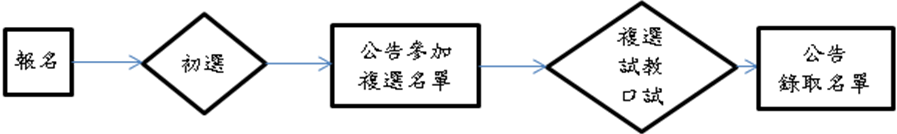 五、報名方式及時間：    （一）報名方式：一律採通訊報名，請檢附相關證明文件一併寄至本校人事室。              地址：704002臺南市北區北園街87巷64號 聖功女中人事室（二）報名時間：即日起至112年6月4日(日)。【不以郵戳為憑，請自行預留郵寄時間，逾時不得參加初選】（三）公告參加複選名單：112年6月7日(三) 下午17：00前公告於本校網頁。（四）複選時間：依學科分為112年6月12 (一)、14日(三)進行試教、口試。      複選當日詳細時間及報到地點，將一併於112年6月7日(三)下午17：00前公告於      本校網頁。六、報名資格條件：（一）具相關科系學士或碩士學位之『中等學校合格教師』。（二）已通過教師資格檢定考試之教師。（三）國內外大學相關科系畢業。七、報名及初選進行注意事項：（一）將下列資料寄至本校人事室，以進行初選（書面資料審查）：1.報名表（格式如附件一，請務必貼妥最近三個月內二吋脫帽半身相片）。2.資格審查積分表（格式如附件二）。3.大學以上學歷證件影本（持國外證書應附中文翻譯及駐外單位驗證之證明）。4.合格教師證書影本（尚未取得報考類科合格教師證書者，請檢附切結書，切結事由請自行撰稿）5.國民身份證、退伍令或免役證明（男性）。6.中等學校專任合格教師任教年資證明（服務證明書、成績考核通知書或聘書）。7.履歷自傳（格式不拘）。（二）參加複選者，須於複選當日（依學科分為112年6月12 (一)、14日(三)）至本校報到處繳驗個人身份證明文件，以完成報到手續。 八、甄選方式、項目及成績計算：（一）甄選方式：需通過初選後才能進入複選複選含試教及口試。1.初選（資格審查積分）          ※資格審查積分採計標準如下，最高10分（無證明文件則不予採計）註：1.學歷證件以任教科目之學位（分）證書為準，無學位（分）證書不予核計。2.年資證明需由服務學校開列證明書或考績通知書或聘書，若無法開列請提供其他可資證明文件。3.表列所有證明文件影印本請自行利用A4紙張依序排列，請務必備妥證明文件(不另行補件)，否則不予計分。4.英語能力檢測採認標準對照表：2.複選（含試教及口試），成績各以100分計（二）初選通過名單於112年6月7日（三）下午17：00前公布於本校網站（不個別通知），通過初選名單係由本校甄選委員會進行書面資料審查後擇優選定。（三）試教範圍如下： 九、複選（試教及口試）日期：（一）時間及科目：112年6月 12 日（一）國文科。112年6月 12 日（一）數學科。112年6月 14 日（三）歷史科。112年6月 14 日（三）資訊科技。112年6月 14 日（三）輔導科。（二）詳細時間、報到地點及參加名單於112年6月7日（三）下午17：00前公佈於本校
         網站，不個別通知。十、複選完成後，按總成績高低序提請本校教師評審委員會審查，決定正取及備取人員。成績相同者，以試教成績較高者為優先。再次相同者，則以初選成績較高者為優先。十一、複選結束後一週內公告錄取名單於本校網站，並個別通知錄取者應聘。十二、擬予聘任人員，經校方通知後，如逾期未應聘，取消其應聘資格。十三、申請成績複查：（複查成績申請書如附件三）      申請複選成績複查，應於錄取名單榜示之次日起三日內（郵戳為憑），以掛號將申請書寄達本校，並附貼足掛號郵資之回郵信封，逾期不予受理，並各以一次為限。十四、本校辦理甄選，依規定成立甄選委員會，由校長室擔任召集單位，甄選作業由人事單位主辦，試務工作由教務處承辦，其他單位協辦。十五、本簡章如有未盡事宜，則依相關法令規定辦理。臺南市天主教聖功女子高級中學112學年度代理教師甄選報名表臺南市天主教聖功女子高級中學112學年度代理教師甄選初選資格審查積分表姓    名：------------------請------------------勿------------------撕------------------開------------------類別項目計分標準備註年資（僅限公私立中等學校年資）1.三年以上3分1.服務滿六個月（含）以上，以一年計，未滿六個月不計。2.年資計至112.7.31。年資（僅限公私立中等學校年資）2.一～二年1分1.服務滿六個月（含）以上，以一年計，未滿六個月不計。2.年資計至112.7.31。學歷1.博士學位2分僅採計任教科目之最高學歷學歷2.碩士學位1分僅採計任教科目之最高學歷第二專長其他科目合格教師證3-5分具任教科目外之其他科目中等學校合格教師證，第一張教師證加3分，第二張以上加5分專業加分（英語檢定）全民英檢或同等級檢測1-2分英語能力檢測採認標準詳見註4。獎勵本人或指導學生參加和甄選科目相關之全國性或區域性校外競賽獲有獎項1-4分1.區域性係指縣市或全國分區。2.由教育主管機關主辦或承辦之競賽或獎勵，其類別與獎項之採計由本校甄選委員會認定。3.最近五年內（採計至112.6.30止）於中等學校服務獲獎者。4.原則上每一獎項一分，最高採計4分。5.同年度相同作品或同類競賽，以採計最高分為原則。CEF語言能力
參考指標劍橋大學英語能力
認證分級測驗
(Cambridge Main Suite)全民英檢
(GEPT)托福TOEFL托福TOEFL多益TOEIC多益TOEIC雅思IELTS加分CEF語言能力
參考指標劍橋大學英語能力
認證分級測驗
(Cambridge Main Suite)全民英檢
(GEPT)ITPiBT聽讀說寫雅思IELTS加分B1(進階級)ThresholdPreliminary English
Test (PET)中級460以上57以上550以上240以上4以上1分B2(高階級)VantageFirst Certificate in
English (FCE)中高級543以上87以上785以上310以上5.5以上2分項目成績計算適用科別時間試教佔總成績60％所有科別15分口試佔總成績40％所有科別10～15分科別教學演示使用版本及範圍國文科翰林版，第三冊，第六課，赤壁賦翰林版，第二冊，第三課，晚遊六橋待月記翰林版，第四冊，第九課，諫逐客書翰林版，第一冊，第十課，左忠毅公逸事數學科南一版，第二冊，1-1-遞迴關係式南一版，第二冊，4-2-廣義角與極座標翰林版，數Ａ上，1-4-正餘弦函數疊合翰林版，數Ａ下，2-2-空間直線方程式歷史科三民版，第一冊，第三章，第二節，日治經濟-產業發展及南進拓殖特色三民版，第二冊，第三章，第一節，戰爭與人口南移及江南經濟興起三民版，第三冊，第三章，第一節，伊斯蘭文化的風貌三民版，第三冊，第五章，第二節，各類型的社會運動資訊科技資訊科技，碁峯版，第三章，3.2-遞迴-費氏數列資訊科技，碁峯版，第三章，3.2-遞迴-河內塔問題資訊科技，碁峯版，第三章，3.3-分而治之演算法-合併排序資訊科技，碁峯版，第三章，3.3-分而治之演算法-拼圖問題輔導科康軒版，第一冊，第五主題-晉級的國中生、
               第3單元-學習快意通、活動4-專注的時間術康軒版，第三冊，第五主題-團體二三事、
               第1單元-人際你我他、活動2-交友挑戰快易通康軒版，第五冊，第五主題-超前部署、
               第1單元-打一手國三好牌、活動3-抗壓重訓室康軒版，第六冊，第五主題-夢想起飛、
               第1單元-作自己的英雄、活動1-長大後想要做什麼※重點在於是否達成該單元的學習重點與學習目標，不一定要完全依照課本活動進行。報考科別：□國文科   □數學科   □歷史科   □資訊科技   □輔導科□國文科   □數學科   □歷史科   □資訊科技   □輔導科姓    名性別出生日期民國  年  月  日民國  年  月  日貼照片處貼照片處現    職身 份 證字    號貼照片處貼照片處戶籍地址聯絡電話貼照片處貼照片處通訊地址手    機貼照片處貼照片處電子信箱婚    別□已婚  □未婚□已婚  □未婚貼照片處貼照片處學歷學校名稱學校名稱學校名稱學校名稱科系科系起訖年月起訖年月起訖年月學歷民國  年  月至民國  年  月民國  年  月至民國  年  月民國  年  月至民國  年  月學歷民國  年  月至民國  年  月民國  年  月至民國  年  月民國  年  月至民國  年  月學歷民國  年  月至民國  年  月民國  年  月至民國  年  月民國  年  月至民國  年  月教師證書登記科別及字號登記科目名稱登記科目名稱登記科目名稱登記科目名稱登記科目名稱教師證書字號教師證書字號教師證書字號教師證書字號教師證書登記科別及字號教師證書登記科別及字號經歷曾服務之機關學校職稱職稱起訖年月起訖年月曾服務之機關學校職稱職稱起訖年月經歷民國  年  月至民國  年  月民國  年  月至民國  年  月民國  年  月至民國  年  月經歷民國  年  月至民國  年  月民國  年  月至民國  年  月民國  年  月至民國  年  月經歷民國  年  月至民國  年  月民國  年  月至民國  年  月民國  年  月至民國  年  月填表人簽章                          填表日期                 填表人簽章                          填表日期                 填表人簽章                          填表日期                 填表人簽章                          填表日期                 填表人簽章                          填表日期                 填表人簽章                          填表日期                 填表人簽章                          填表日期                 填表人簽章                          填表日期                 填表人簽章                          填表日期                 填表人簽章                          填表日期                 報考科別：□國文科   □數學科   □歷史科   □資訊科技   □輔導科  □國文科   □數學科   □歷史科   □資訊科技   □輔導科  類別項目計分標準報考人自評初審複審年資（僅限公私立中等學校年資）1.三年以上3分年資（僅限公私立中等學校年資）2.一～二年1分學歷（採任教科目之最高學歷計）1.博士學位2分學歷（採任教科目之最高學歷計）2.碩士學位1分第二專長其他科目合格教師證3-5分專業加分（英語檢定）全民英檢或同等級檢測1-2分獎勵本人或指導學生參加和甄選科目相關之全國性或區域性校外競賽獲有獎項1-4分臺南市天主教聖功女子高級中學教師甄選應考人申請複查成績申請書收件編號：          臺南市天主教聖功女子高級中學教師甄選應考人申請複查成績申請書收件編號：          臺南市天主教聖功女子高級中學教師甄選應考人申請複查成績申請書收件編號：          臺南市天主教聖功女子高級中學教師甄選應考人申請複查成績申請書收件編號：          臺南市天主教聖功女子高級中學教師甄選應考人申請複查成績申請書收件編號：          臺南市天主教聖功女子高級中學教師甄選應考人申請複查成績申請書收件編號：          臺南市天主教聖功女子高級中學教師甄選應考人申請複查成績申請書收件編號：          應考人姓名出生日期  年  月  日  年  月  日身份證字號考試名稱112學年度代理教師甄選112學年度代理教師甄選112學年度代理教師甄選112學年度代理教師甄選112學年度代理教師甄選112學年度代理教師甄選考試類科□國文科  □數學科  □歷史科  □資訊科技  □輔導科□國文科  □數學科  □歷史科  □資訊科技  □輔導科□國文科  □數學科  □歷史科  □資訊科技  □輔導科□國文科  □數學科  □歷史科  □資訊科技  □輔導科□國文科  □數學科  □歷史科  □資訊科技  □輔導科□國文科  □數學科  □歷史科  □資訊科技  □輔導科複查項目複選（含試教及口試）複選（含試教及口試）複選（含試教及口試）複選（含試教及口試）複選（含試教及口試）複選（含試教及口試）申請人簽章申請日期     年     月     日     年     月     日注意事項：申請複查複選成績，應於規定期限內以書面向本校提出，逾期不予受理，並以一次為限。申請複查成績，申請書應以掛號寄達並附貼足掛號郵資之回郵信封，逕寄臺南市天主教聖功女子高級中學（704002臺南市北區北園街87巷64號），並請於左下角註明「複查成績」。注意事項：申請複查複選成績，應於規定期限內以書面向本校提出，逾期不予受理，並以一次為限。申請複查成績，申請書應以掛號寄達並附貼足掛號郵資之回郵信封，逕寄臺南市天主教聖功女子高級中學（704002臺南市北區北園街87巷64號），並請於左下角註明「複查成績」。注意事項：申請複查複選成績，應於規定期限內以書面向本校提出，逾期不予受理，並以一次為限。申請複查成績，申請書應以掛號寄達並附貼足掛號郵資之回郵信封，逕寄臺南市天主教聖功女子高級中學（704002臺南市北區北園街87巷64號），並請於左下角註明「複查成績」。注意事項：申請複查複選成績，應於規定期限內以書面向本校提出，逾期不予受理，並以一次為限。申請複查成績，申請書應以掛號寄達並附貼足掛號郵資之回郵信封，逕寄臺南市天主教聖功女子高級中學（704002臺南市北區北園街87巷64號），並請於左下角註明「複查成績」。注意事項：申請複查複選成績，應於規定期限內以書面向本校提出，逾期不予受理，並以一次為限。申請複查成績，申請書應以掛號寄達並附貼足掛號郵資之回郵信封，逕寄臺南市天主教聖功女子高級中學（704002臺南市北區北園街87巷64號），並請於左下角註明「複查成績」。注意事項：申請複查複選成績，應於規定期限內以書面向本校提出，逾期不予受理，並以一次為限。申請複查成績，申請書應以掛號寄達並附貼足掛號郵資之回郵信封，逕寄臺南市天主教聖功女子高級中學（704002臺南市北區北園街87巷64號），並請於左下角註明「複查成績」。注意事項：申請複查複選成績，應於規定期限內以書面向本校提出，逾期不予受理，並以一次為限。申請複查成績，申請書應以掛號寄達並附貼足掛號郵資之回郵信封，逕寄臺南市天主教聖功女子高級中學（704002臺南市北區北園街87巷64號），並請於左下角註明「複查成績」。臺南市天主教聖功女子高級中學教師甄選應考人申請複查成績結果通知書收件編號：          臺南市天主教聖功女子高級中學教師甄選應考人申請複查成績結果通知書收件編號：          臺南市天主教聖功女子高級中學教師甄選應考人申請複查成績結果通知書收件編號：          臺南市天主教聖功女子高級中學教師甄選應考人申請複查成績結果通知書收件編號：          臺南市天主教聖功女子高級中學教師甄選應考人申請複查成績結果通知書收件編號：          臺南市天主教聖功女子高級中學教師甄選應考人申請複查成績結果通知書收件編號：          應考人姓名出生日期  年  月  日身份證字號考試名稱112學年度代理教師甄選112學年度代理教師甄選112學年度代理教師甄選112學年度代理教師甄選112學年度代理教師甄選考試類科□國文科  □數學科  □歷史科  □資訊科技  □輔導科□國文科  □數學科  □歷史科  □資訊科技  □輔導科□國文科  □數學科  □歷史科  □資訊科技  □輔導科□國文科  □數學科  □歷史科  □資訊科技  □輔導科□國文科  □數學科  □歷史科  □資訊科技  □輔導科複查項目複選（含試教及口試） 複選（含試教及口試） 複選（含試教及口試） 複選（含試教及口試） 複選（含試教及口試） ※複查結果（本欄由複查單位填寫應考人請勿填寫）（本欄由複查單位填寫應考人請勿填寫）（本欄由複查單位填寫應考人請勿填寫）（本欄由複查單位填寫應考人請勿填寫）（本欄由複查單位填寫應考人請勿填寫）注意事項：申請複查複選成績，應於規定期限內以書面向本校提出，逾期不予受理，並以一次為限。申請複查成績，申請書應以掛號寄達並附貼足掛號郵資之回郵信封，逕寄臺南市天主教聖功女子高級中學（704002臺南市北區北園街87巷64號），並請於左下角註明「複查成績」。注意事項：申請複查複選成績，應於規定期限內以書面向本校提出，逾期不予受理，並以一次為限。申請複查成績，申請書應以掛號寄達並附貼足掛號郵資之回郵信封，逕寄臺南市天主教聖功女子高級中學（704002臺南市北區北園街87巷64號），並請於左下角註明「複查成績」。注意事項：申請複查複選成績，應於規定期限內以書面向本校提出，逾期不予受理，並以一次為限。申請複查成績，申請書應以掛號寄達並附貼足掛號郵資之回郵信封，逕寄臺南市天主教聖功女子高級中學（704002臺南市北區北園街87巷64號），並請於左下角註明「複查成績」。注意事項：申請複查複選成績，應於規定期限內以書面向本校提出，逾期不予受理，並以一次為限。申請複查成績，申請書應以掛號寄達並附貼足掛號郵資之回郵信封，逕寄臺南市天主教聖功女子高級中學（704002臺南市北區北園街87巷64號），並請於左下角註明「複查成績」。注意事項：申請複查複選成績，應於規定期限內以書面向本校提出，逾期不予受理，並以一次為限。申請複查成績，申請書應以掛號寄達並附貼足掛號郵資之回郵信封，逕寄臺南市天主教聖功女子高級中學（704002臺南市北區北園街87巷64號），並請於左下角註明「複查成績」。注意事項：申請複查複選成績，應於規定期限內以書面向本校提出，逾期不予受理，並以一次為限。申請複查成績，申請書應以掛號寄達並附貼足掛號郵資之回郵信封，逕寄臺南市天主教聖功女子高級中學（704002臺南市北區北園街87巷64號），並請於左下角註明「複查成績」。